EMEFEI ______________________________________________NOME:____________________________________________PROFESSOR:______________________________ANO:____________ATIVIDADE DE ARTEVOCÊ VAI TREINAR A SUA COODENAÇÃO MOTORA PARA AJUDA-L0 A DESENHA CADA VEZ MOLHOR.COMPLETE AS FAIXAS SEGUINDO AS SETAS E SEM O USO DA RÉGUA, DEIXE A MÃO SOLTA PARA OBTER UM BOM RESUTADO.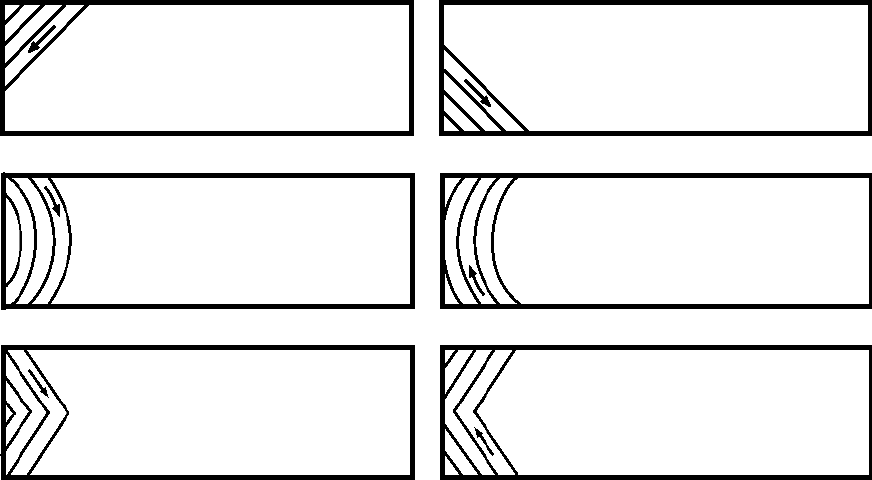 AGORA QUE VOCÊ JÁ TREINOU FAÇA UM DESENHO DO SEU GOSTO E PINTE LINDAMENTE.